Placer County Farm Bureau 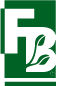 2020 Scholarship Application Due: February 2, 2020Eligibility Criteria Applicants must be: Accepted by or enrolled in an accredited college, university or community college, or vocational/technical school;A high school graduate, or if still in high school must have an expected graduation date of spring 2020;A college freshman, sophomore or junior in a two or four year accredited college or university or vocational/technical school;Working towards a degree in one of the following occupational areas of agriculture and/or agribusiness:Agricultural ProductionAgricultural Products & ProcessingAgricultural BusinessAgricultural Research Conservational and Natural ResourcesAgriculture Economics Agriculture EducationEnvironmental Systems Forestry/ Natural ResourcesHorticultureMechanizationNursing NOTE: The PCFB scholarship program does not include the following fields: Pre-Medicine (including medical doctor, medical research, etc.), Physical/Occupational Therapy. General Pharmacy, Dentistry, Radiology, Accounting, and Athletic Training. Students must maintain a minimum 2.5 grade point average throughout their high school or college career and college career and be pursuing a degree in agriculture, nursing or education to continue to qualify for the four-year renewable scholarship. Students must maintain at least a 12-unit work load and/or be considered a full time student paying full-time tuition. Graduate Students are not eligible for this scholarship. ****Application must be typed. Hand written applications will not be accepted.****Please mail applications to:PCFB c/o Scholarship Committee11601 Blocker Dr. STE 215Auburn, CA 95603Part I: General InformationName: _____________________________ Farm Bureau Membership Number: ______________Home Address: _________________________________________________________________City : _________________________   State: ________________   Zip: _____________________Mailing Address (if different): ______________________________________________________City : _________________________   State: ________________   Zip: _____________________E-mail Address: _________________________________________________________________Home Phone: (________) _________________ Cell Phone: (________) ____________________High School Attended: __________________________ Expected Graduation: _______________Community College Attended: ________________________ Expected Graduation: ___________College/University Currently Accepted or Attending: ___________________________________Expected Graduation Date from College/University: ____________________________________Have you been a recipient of a PCFB scholarship in the past?YES ______   NO ______What is or will be your major area of study in agriculture, nursing, or education? Please be specific – an ‘undeclared’ major will not be accepted __________________________________________Parents’ Names: Mother: __________________________ Mother’s Occupation: __________________________Mother’s Address: _______________________________________________________________City : _________________________   State: ________________   Zip: _____________________Father: __________________________ Father’s Occupation: __________________________Father’s Address: _______________________________________________________________City : _________________________   State: ________________   Zip: _____________________Part II: Academic Information Enclose an official transcript signed by a high school or college/university official. Unofficial transcripts obtained from the high school or college website will not be accepted. You are required to include a copy of your official SAT/ACT composite score notification if not already included on your high school transcript. What was your high school GPA? ________________List your score on exam that applies: SAT_________  ACT_____________What is your current overall GPA if enrolled at a two or four-year college? ____________List high school academic honors you’ve received within the past two years (limit one additional page)Part III: Activities Please list activities on a separate page in resume format, no longer than two additional pages. This should include: agricultural and other club that you belong(ed) to and any other school activities. Indicate offices held, positions of leadership, and activities in which you participate(d). List church, civic, or other community activities. Briefly summarize your experience in agriculture/agribusiness.Part IV: Financial InformationSince financial need is one factor in selecting the recipient of a PCFB scholarship, the following information is critical to the selection committee in their deliberations. The information is strictly confidential and will only be reviewed by the members of the county election committee. It is very important that you answer each question. Tuition, Room & Board, Other expenses (books & personal): ______________________________How is your education being financed? ______________________________________________Part V: Chapter Awards Banquet or School Awards NightDate of school awards night: ______________	Counselor Contact Number: ______________________Date of FFA Chapter Banquet: ______________	Advisor Contact Number: ________________________Part VI: EssayPlease attach your typewritten essay with this application (maximum 500 words) explain your professional goals and objectives. IT is not necessary to include your activities as you have listed them under Part III Activities. Clearly state in your essay the contributions you expect to make to agriculture and/or agribusiness, nursing, or teaching and how this scholarship will help you achieve these goals. Refer to number 7 of Eligibility Guidelines listing the degrees that qualify.Part VII: Personal ReferencesPlease submit two character reference letters with this application. References may not be relatives of the applicant. If the student is currently attending a college/university, one of the letters must be from their college advisor. If reference letters will be sent under a separate cover (not with the application), please inform those writing them of the February 2nd deadline and give them the Placer County Farm Bureau office address. Completed applications are due to the Placer County Farm Bureau Office no later than February 2nd. Thank you. 